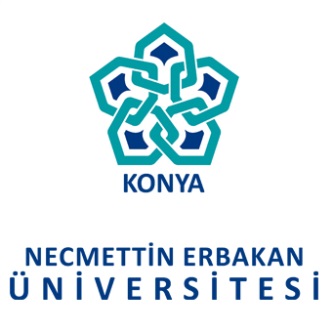 ملخص الاتفاقية:The universities agree to encourage the development of the following exchange programsbased on their respective academic and educational needs:Exchange of FacultyExchange of Students (undergraduate and/or graduate)Joint Supervision of M. S. and Ph. D. StudentsThe Development of CurriculaExchange of Academic Information and MaterialsExchange of Periodicals and Other PublicationsOrganization of Joint Research ProgramsOrganization of Joint ConferencesOrganization of Other Academic Exchanges Agreeable to both Universitiesالهيئةالعنوان الالكترونيالبلدتاريخ إبرام الاتفاقيةمدة الاتفاقيةhttps://www.konya.edu.tr/KONYA, TURKEY04/07/20175 سنوات